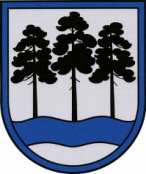 OGRES  NOVADA  PAŠVALDĪBAReģ.Nr.90000024455, Brīvības iela 33, Ogre, Ogres nov., LV-5001tālrunis 65071160, e-pasts: ogredome@ogresnovads.lv, www.ogresnovads.lv PAŠVALDĪBAS  DOMESSĒDES  PROTOKOLA  IZRAKSTS25.Par finansējuma piešķiršanu Bekuciema autobusa pieturas atjaunošanai un labiekārtošanaiOgres novada pašvaldības (turpmāk – Pašvaldība) Centrālā administrācija 2023.gada 9.maijā saņēma biedrības “Tomes sieviešu klubs “Ābele”” (turpmāk – Biedrība) iesniegumu (turpmāk – Iesniegums) (reģistrēts Pašvaldībā ar Nr.2-4.1/2373), kurā Pašvaldībai lūgts piešķirt finansējumu projektam “Autobusu pieturvietas “Bekuciems” atjaunošana un labiekārtošana” (turpmāk – Projekts).Autobusa pieturvieta “Bekuciems” atrodas uz Pašvaldībai piekritīgās zemes pie reģionālā valsts autoceļa P85, Ogres novada Tomes pagastā Bekuciema pašā centrā. Bekuciems ir gala pieturvieta sabiedriskajam transportam maršrutā Ogre-Bekuciems-Ogre. Biedrība Iesniegumā norāda, ka pašlaik pieturvietas infrastruktūra un labiekārtojums ir degradēts, tāpēc pieturvieta būtu jāuzlabo. “Bekuciems” pieturvieta būtu jāuzlabo, jo to aktīvi izmanto vietējie iedzīvotāji un tūristi. Projekta galvenais mērķis ir uzlabot “Bekuciems” pieturvietas infrastruktūru un labiekārtojumu, radot pievilcīgu un sakārtotu vidi. Biedrības ieskatos tā ir kompetenta realizēt Projektu, jo Biedrība sadarbojas ar arhitektiem, dārzniecības speciālistiem, tūrisma nozares pārstāvjiem un iedzīvotājiem, kas ir ieinteresēti Projekta realizēšanā.Biedrība Iesniegumā lūdz Pašvaldībai piešķirt finansējumu Projektam, lai atjaunotu “Bekuciems” pieturvietas krāsojumu, izgatavotu un uzstādītu tūrisma informatīvo karti izmērā 150x250 cm, veiktu teritorijas apzaļumošanu ar daudzgadīgiem augu stādījumiem, iegādātos un uzstādītu solārā apgaismojuma laternu.Ogres novada Ilgtspējīgas attīstības stratēģijas (turpmāk – IAS) 2022.-2034.gadam “Vadlīnijas pilsētu un ciemu attīstības plānošanai” 6.4.4.2.apakšnodaļas 7.punkts un “Vadlīnijas integrētas attīstības teritoriju plānošanai” 6.4.3.1.apakšnodaļas 1.7.apakšpunkts nosaka, ka Ogres novadā ir svarīgi uzlabot visa veida infrastruktūru, tai skaitā tūrisma infrastruktūru un to kvalitāti.Ievērojot iepriekš minēto, pamatojoties uz Pašvaldību likuma 4.panta pirmās daļas 2.punktu, IAS 2022.-2034.gadam “Vadlīnijas pilsētu un ciemu attīstības plānošanai” 6.4.4.2.apakšnodaļas 7.punktam un 6.4.3.1.apakšnodaļas 1.7.apakšpunktam un Valsts sabiedrības ar ierobežotu atbildību “Latvijas Valsts ceļi” 2023.gada 30.marta saskaņojumu ar Nr.4.3/5466,balsojot: ar 22 balsīm "Par" (Andris Krauja, Artūrs Mangulis, Atvars Lakstīgala, Dace Kļaviņa, Dace Māliņa, Dace Veiliņa, Daiga Brante, Dzirkstīte Žindiga, Egils Helmanis, Gints Sīviņš, Ilmārs Zemnieks, Indulis Trapiņš, Jānis Iklāvs, Jānis Kaijaks, Jānis Siliņš, Kaspars Bramanis, Pāvels Kotāns, Raivis Ūzuls, Rūdolfs Kudļa, Santa Ločmele, Toms Āboltiņš, Valentīns Špēlis), "Pret" – nav, "Atturas" – nav, Ogres novada pašvaldības dome NOLEMJ:Piešķirt biedrībai “Tomes sieviešu klubs “Ābele”” finansējumu projektam “Autobusa pieturvietas “Bekuciems” atjaunošana un labiekārtošana” (turpmāk – Projekts), nosakot Projekta kopējo finansējumu 2350,00 EUR (divi tūkstoši trīs simti piecdesmit euro un 00 centi) ar PVN 2023.gadā no Ogres novada pašvaldības budžeta līdzekļiem “Nevalstisko organizāciju projektu atbalstam”.Uzdot Pašvaldības Centrālās administrācijas Juridiskajai nodaļai sagatavot un noslēgt finansēšanas līgumu (turpmāk – Līgums) ar Biedrību par Projekta finansējuma piešķiršanu un izlietošanu.Uzdot Biedrībai iesniegt Pašvaldībai atskaiti par piešķirtā finansējuma izlietojumu līdz 2023.gada 1.decembrim.Kontroli par lēmuma izpildi uzdot Pašvaldības izpilddirektora vietniecei D.Bārbalei.(Sēdes vadītāja,domes priekšsēdētāja E.Helmaņa  paraksts)Ogrē, Brīvības ielā 33Nr.72023.gada 25.maijā